Solicitamos a V.S.ª. a apresentação de cotação de preço do(s) item(ns) abaixo relacionado(s).POR GENTILEZA, ACRESCENTAR AO PREÇO DOS PRODUTOS FRETE E DEMAIS ENCARGOS.Obs1: Solicitamos que seja informado caso algum produto seja cotado com características diferentes das solicitadas.Obs2: Solicitamos que a cotação seja preenchida neste formulário ou com as mesmas informações, inclusive data.CONDIÇÕES DA PROPOSTA:1 - A validade do(s) preços é de XXXX dias (mínimo 45 dias) corridos a contar da data do recebimento desta proposta.2 - A entrega do material ou serviço será efetuada dentro de XXXX dias corridos da data do recebimento da Nota de Empenho.3 - O(s) Preço(s) acima é(são) líquido(s), incluindo impostos e fretes.4 – A empresa fica ciente de que o pagamento será processado por meio de emissão de nota de empenho e posterior depósito em conta bancária indicada na nota fiscal.DADOS BANCÁRIOS VINCULADOS À PESSOA JURÍDICA:Banco: ________________________  Agência: ________  Operação: __________  Conta: ____________________DADOS DA EMPRESA:Emite Nota Fiscal de:	             (   ) Serviços      (   ) ProdutosEmite Nota Fiscal Eletrônica: 	(   ) Sim		 (   ) NãoRazão Social: ___________________________________________________Nome Fantasia: _________________________________________________	CNPJ: _________________________________________________________Endereço: ______________________________________________________CEP: ___________________ Cidade: ________________________________Fone: __________________________________________________________ E-mail: _______________________________________________________Local e data: __________________________________________________Nome e assinatura do responsável pelo presente orçamento: __________________________________________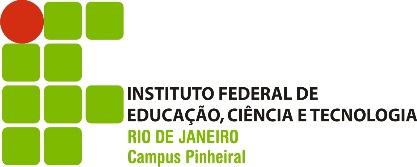 PEDIDO DE ORÇAMENTOPEDIDO DE ORÇAMENTOEndereço: Rua José Breves, nº 550. Centro, Pinheiral – RJ. CEP 27197-000Endereço: Rua José Breves, nº 550. Centro, Pinheiral – RJ. CEP 27197-000Data: XXXSolicitante: XXXXSolicitante: XXXXSolicitante: XXXXItemDescrições / EspecificaçõesQtd.Unid.Valor Unit.Valor Total010203